OSNOVNA ŠKOLA BOROVJE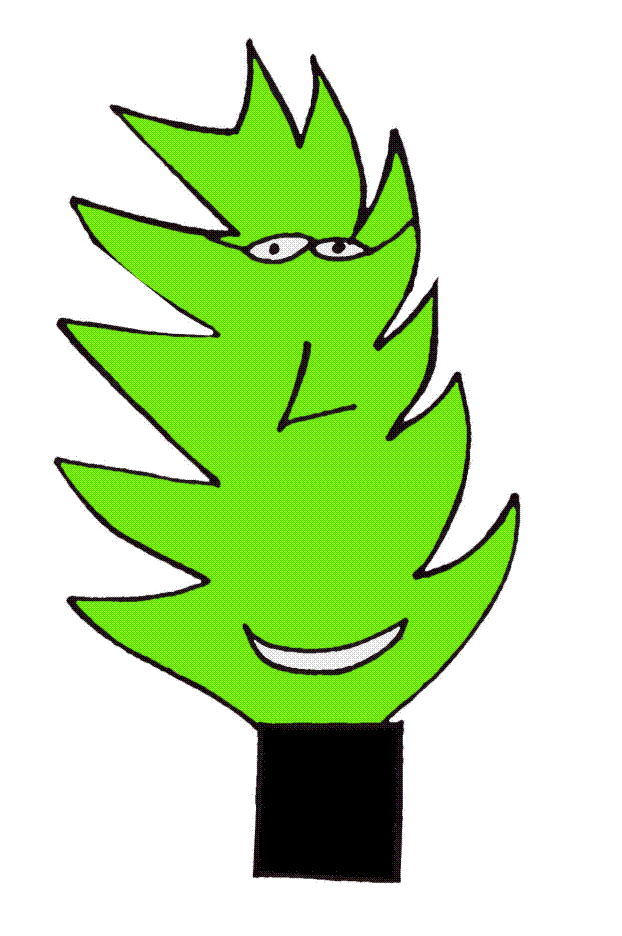 ZAGREB, D. ZBILJSKOG 7Tel: 01/ 6331-521Fax: 01/ 6331-530		ured@os-borovje-zg.skole.hr KLASA: 007-04/23-01/09URBROJ: 251-435-23-06-1Zagreb, 03. 11. 2023.god.P O Z I Vna 27. sjednicu Školskog odbora Osnovne škole Borovje,koja će se održati u srijedu, 8.studenog  2023. god. s početkom u 17:00 sati, Za sjednicu je predviđen dnevni red kako slijedi:Verificiranje zapisnika s prethodne 26. sjednice Školskog odbora,Zakup školskog prostora, Radni odnosi (Prethodna suglasnost Školskog odbora na zasnivanje radnih odnosa na temelju natječaja objavljenih dana 13.10.2023. g. na mrežnoj stranici i oglasnoj ploči Hrvatskog zavoda za zapošljavanje te mrežnoj stranici i oglasnoj ploči Škole) ,Odluka o odabiru ponude za nabavu informatičke opreme (suglasnost Školskog odbora),Pravilnik o radu školske knjižnice, prijedlog (suglasnost Školskog odbora),Razno. Molimo Vas da se sjednici odazovete.Sjednica se održava u uredu ravnateljice (soba br. 2).			      S poštovanjem,                                    Predsjednica Školskog odbora:	                                                          ____________________________Silvana Forjan, prof.Temeljem članka 12. Zakona o pravu na pristup informacijama (Narodne novine br. 25/13., 85/15.) sjednici mogu prisustvovati dvije osobe u svojstvu predstavnika javnosti. Odabir će se izvršiti prema redoslijedu datuma pristiglih prijava. Najave službeniku za informiranje na mail adresu: ured@os-borovje-zg.skole.hr najkasnije 48 sati prije održavanja sjednice.